事務局行きはメールにて（mie-csw@mie-csw.org）　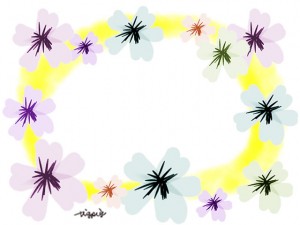 申込締め切り：各開催日の10日前　成年後見事例検討会　参加申込書　　＊どの専門職の方か下記の（　）に〇をつけてください。　　　　①社会福祉士（　　）　　②弁護士（　　）　　③司法書士（　　）ぱあとなあみえでは、専門職後見人による成年後見制度の利用促進を図るため２０２３年度も年３回成年後見事例検討会を開催します。今年度も、成年後見事例検討会をオンラインにて開催することとなりました。今年度の事例検討会は3つのテーマに沿った事例をぱあとなあみえ登録会員に募集し、発表していただきます。受任されていない方もぜひ、ご参加ください。　オンラインの事例検討会ではアンケートの提出にて出席確認とさせていただいておりますので、終了後にＱＲコードのアンケートへの記入をお願いします。また、少数ですが三重県社会福祉会館での会場参加も可能とさせていただきます。お手数をおかけしますが下記のメールアドレスにてお申込みください。別紙の参加申込用紙は社士会HPのぱあとなあみえに掲載しますのでご活用ください。＊自然災害等により変更や中止になる場合があることをご了承ください。　　　変更や中止の場合は前日金曜日の15時以降にHPに載せますのでご確認ください。　＊会場参加を希望されます方は開催日の10日前までにご連絡ください。〔参　加　費〕　無料　　　　　申込締切日　開催日の10日前までです　	　　　　　　【問合せ及び申込先】　 三重県社会福祉士会事務局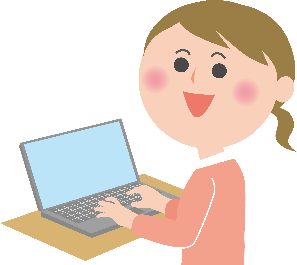 担当：世古口・脇田〒514-0003　津市桜橋2丁目131　４階　　　　　　　　　　　　　　　　　Tel・ Fax　059－228－6008E-mail  mie-csw@mie-csw.org（ふりがな）氏　名　会員番号受講者番号（　　　　　　　　　　　　　　）（　　　　　　　　　　　　）成年後見人養成研修受講者番号成年後見人材育成研修受講者番号（　　　　　　　　　　　　　）受　任（　あり　・　なし　）参加方法（①オンライン　・　②会場）連絡先　〒　　　　　　　　　　　　　　　　　住所TEL　　（　　　　　　）－（　　　）－（　　　　　　　）携帯番号（　　　　）－（　　　）－（　　　　　　　）　〒　　　　　　　　　　　　　　　　　住所TEL　　（　　　　　　）－（　　　）－（　　　　　　　）携帯番号（　　　　）－（　　　）－（　　　　　　　）メールメールアドレス(招待メールを送るパソコンのアドレスを記入ください)（　　　　　　　　　　　　　　　　　　　　　　　　）メールの送付先　mie-csw@mie-csw.orgメールアドレス(招待メールを送るパソコンのアドレスを記入ください)（　　　　　　　　　　　　　　　　　　　　　　　　）メールの送付先　mie-csw@mie-csw.org参加希望日に○をつけて下さい（何か所に○をつけてもＯＫ）（　　）20２３年　７月　８日（土）　10：０0～1２：０0　テーマ：感染症時の成年後見活動（　　）20２３年1０月１４日（土）　1０：０0～１２：００　テーマ：死後事務（　　）20２４年　３月１６日（土）　10：０0～1２：０0　テーマ：複数後見（　　）20２３年　７月　８日（土）　10：０0～1２：０0　テーマ：感染症時の成年後見活動（　　）20２３年1０月１４日（土）　1０：０0～１２：００　テーマ：死後事務（　　）20２４年　３月１６日（土）　10：０0～1２：０0　テーマ：複数後見開催日時テーマその他7月　8日（土）　10：00～12：00感染症時の成年後見活動数日前に招待メールを送ります。10月 14日（土）　10：00～12：00死後事務数日前に招待メールを送ります。3月16日（土）10：00～12：00複数後見数日前に招待メールを送ります。